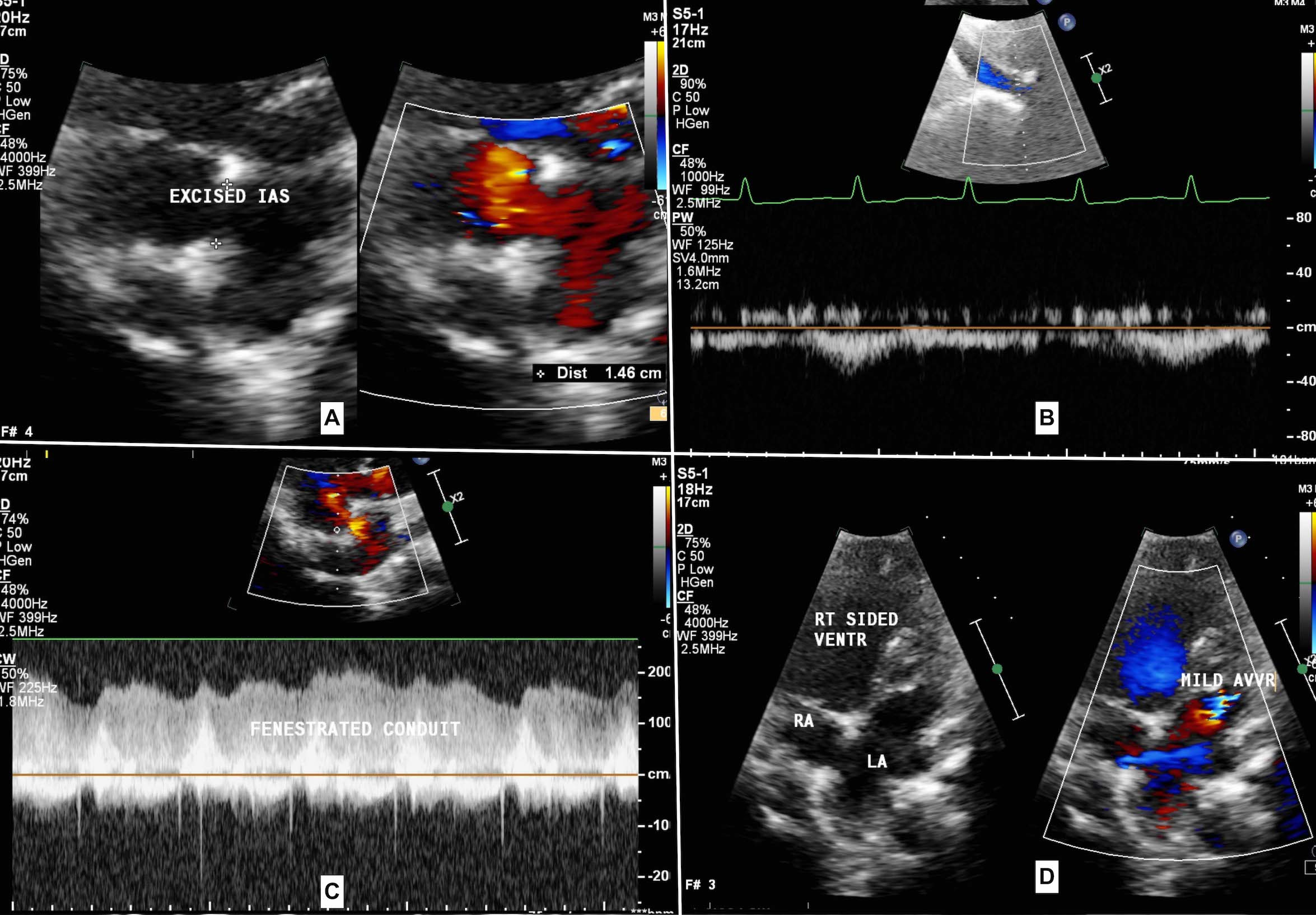 Supplementary figure-1 – Post-operative Echocardiography – (A) showing the excised inter-atrial septum (IAS), (B) showing the laminar flow in IVC, (C) showing the laminar flow in the fenestrated conduit, (D) showing the mild left AV valve regurgitation.